國立成功大學職涯講座x學長姐分享/企業參訪活動成果報告書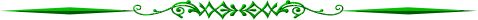 活動照片集錦備註：請至少檢附4張照片。活動照片集錦備註：請至少檢附4張照片。活動主題活動主題主講人或
參訪企業主講人或
參訪企業活動日期活動日期____年____月____日 __時__分~__時__分____年____月____日 __時__分~__時__分____年____月____日 __時__分~__時__分____年____月____日 __時__分~__時__分____年____月____日 __時__分~__時__分____年____月____日 __時__分~__時__分____年____月____日 __時__分~__時__分____年____月____日 __時__分~__時__分____年____月____日 __時__分~__時__分____年____月____日 __時__分~__時__分活動地點活動地點參加人數參加人數合計:   人(原住民:   人)合計:   人(原住民:   人)男:   人男:   人男:   人男:   人女:   人女:   人女:   人女:   人問卷回饋結果活動滿意度分析結果活動滿意度分析結果非常滿意非常滿意滿意尚可尚可尚可不滿意非常不滿意非常不滿意問卷回饋結果(一)活動內容1.活動內容滿意度%%%%%%%%%問卷回饋結果(一)活動內容2.講者滿意度%%%%%%%%%問卷回饋結果(一)活動內容3.本次活動的助益%%%%%%%%%問卷回饋結果(二)活動整體安排1.活動內容的宣傳%%%%%%%%%問卷回饋結果(二)活動整體安排2.活動時間的安排%%%%%%%%%問卷回饋結果(二)活動整體安排3.活動場地的安排%%%%%%%%%問卷回饋結果(三)綜合回饋從何處獲知本活動訊息:系所公佈欄____%，海報____%，其他:____%其他:_______________________________________________________從何處獲知本活動訊息:系所公佈欄____%，海報____%，其他:____%其他:_______________________________________________________從何處獲知本活動訊息:系所公佈欄____%，海報____%，其他:____%其他:_______________________________________________________從何處獲知本活動訊息:系所公佈欄____%，海報____%，其他:____%其他:_______________________________________________________從何處獲知本活動訊息:系所公佈欄____%，海報____%，其他:____%其他:_______________________________________________________從何處獲知本活動訊息:系所公佈欄____%，海報____%，其他:____%其他:_______________________________________________________從何處獲知本活動訊息:系所公佈欄____%，海報____%，其他:____%其他:_______________________________________________________從何處獲知本活動訊息:系所公佈欄____%，海報____%，其他:____%其他:_______________________________________________________從何處獲知本活動訊息:系所公佈欄____%，海報____%，其他:____%其他:_______________________________________________________從何處獲知本活動訊息:系所公佈欄____%，海報____%，其他:____%其他:_______________________________________________________問卷回饋結果(三)綜合回饋對本活動的建議：對本活動的建議：對本活動的建議：對本活動的建議：對本活動的建議：對本活動的建議：對本活動的建議：對本活動的建議：對本活動的建議：對本活動的建議：活動紀錄活動紀錄(活動紀錄500字以上)(活動紀錄500字以上)(活動紀錄500字以上)(活動紀錄500字以上)(活動紀錄500字以上)(活動紀錄500字以上)(活動紀錄500字以上)(活動紀錄500字以上)(活動紀錄500字以上)(活動紀錄500字以上)對學生職涯發展及其助益心得對學生職涯發展及其助益心得(對學生職涯發展及其助益心得200字以上)(對學生職涯發展及其助益心得200字以上)(對學生職涯發展及其助益心得200字以上)(對學生職涯發展及其助益心得200字以上)(對學生職涯發展及其助益心得200字以上)(對學生職涯發展及其助益心得200字以上)(對學生職涯發展及其助益心得200字以上)(對學生職涯發展及其助益心得200字以上)(對學生職涯發展及其助益心得200字以上)(對學生職涯發展及其助益心得200字以上)文宣資料文宣資料(可檢附海報或網站公告)(可檢附海報或網站公告)(可檢附海報或網站公告)(可檢附海報或網站公告)(可檢附海報或網站公告)(可檢附海報或網站公告)(可檢附海報或網站公告)(可檢附海報或網站公告)(可檢附海報或網站公告)(可檢附海報或網站公告)說明：說明：說明：說明：